Wiktor Kogut poleca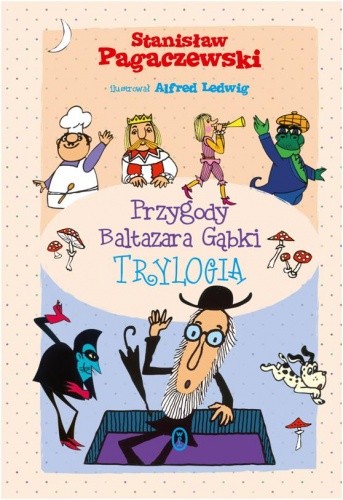 „Przygody Baltazara Gąbki”
Stanisław Pagaczewski Wydawnictwo: Wydawnictwo LiterackieCaramba! Kultowe powieści Stanisława Pagaczewskiego o przygodach profesora Baltazara Gąbki i Smoka Wawelskiego po raz pierwszy wydane w jednym tomie. W twardej oprawie i z kolorowymi ilustracjami. Na tych książkach wychowało się kilka pokoleń Polaków, choć Szpiedzy z Krainy Deszczowców robili wszystko, aby w tym przeszkodzić. Absolutna klasyka. I to teraz w jednym tomie!